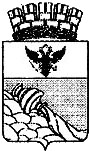 АДМИНИСТРАЦИЯ ГОРОДСКОГО ОКРУГАГОРОД ВОРОНЕЖУПРАВЛЕНИЕ ИНФОРМАЦИИПлехановская ул, 10, г. Воронеж. Воронежская область, Россия, 394018, тел./факс (473) 255-19-83  e-mail: press@cityhall.voronezh-city.ru ОКПО/ОГРН 10607068/1123668051418, ИНН/КПП 3664122499/366401001от           29.05.2023     №    21499982на №           03-15/17от  .2013Уважаемая Ирина Викторовна!Рассмотрев запрос от редакции газеты «Мое» по вопросу предоставления информации в отношении земельного участка по пер. Здоровья, 90Е, сообщаю следующее.По вопросу №1.В соответствии с ч. 2 ст. 43 Градостроительного кодекса РФ (далее – ГрК РФ) подготовка проекта межевания территории осуществляется для:1) определения местоположения границ образуемых и изменяемых земельных участков;2) установления, изменения, отмены красных линий для застроенных территорий, в границах которых не планируется размещение новых объектов капитального строительства, а также для установления, изменения, отмены красных линий в связи с образованием и (или) изменением земельного участка, расположенного в границах территории, применительно к которой не предусматривается осуществление комплексного развития территории, при условии, что такие установление, изменение, отмена влекут за собой исключительно изменение границ территории общего пользования.Постановлением администрации городского округа город Воронеж от 18.01.2023 № 62 утвержден проект межевания территории, расположенной в районе земельного участка по пер. Здоровья, 90е в городском округе город Воронеж.В рамках проекта межевания территории определяется местоположение границ образуемых и изменяемых земельных участков существующих и планируемых зданий, сооружений, в том числе линейных объектов, территорий общего пользования.В отношении вопросов под номерами №2, 4, 5, 6. Проектом межевания территории, расположенной в районе земельного участка по пер. Здоровья, 90Е в городском округе город Воронеж, образуются следующие 6 земельных участков:- ЗУ1 площадью 17020 кв. м путем раздела земельного участка с кадастровым номером 36:34:0206019:56 с видом разрешенного использования – «многоэтажная жилая застройка (высотная застройка)»;- ЗУ4 площадью 8560 кв. м для многоквартирного жилого дома по адресу: пер. Здоровья, 90/4, путем раздела земельного участка с кадастровым номером 36:34:0206019:56 с видом разрешенного использования – «многоэтажная жилая застройка (высотная застройка)»;- ЗУ5 площадью 5335 кв. м для многоквартирного жилого дома по адресу: пер. Здоровья, 90/3, путем раздела земельного участка с кадастровым номером 36:34:0206019:56 с видом разрешенного использования – «многоэтажная жилая застройка (высотная застройка)»;- ЗУ6 площадью 2393 кв. м путем раздела земельного участка с кадастровым номером 36:34:0206019:56 с видом разрешенного использования – «многоэтажная жилая застройка (высотная застройка)»;- ЗУ7 площадью 8587 кв. м путем раздела земельного участка с кадастровым номером 36:34:0206019:56 с видом разрешенного использования – «многоэтажная жилая застройка (высотная застройка)»;- ЗУ8 площадью 800 кв. м. путем раздела земельного участка с кадастровым номером 36:34:0206019:56 с видом разрешенного использования – «многоэтажная жилая застройка (высотная застройка)».Границы образуемых земельных участков определены с учетом границ смежных земельных участков, стоящих на кадастровом учете, естественных границ земельных участков (существующего ограждения, фасада здания), а также требований, установленных в соответствии с иными нормативами градостроительного проектирования.Учитывая положения ч. 2 ст. 43 ГрК РФ, в рамках проекта межевания территории формируются земельные участки и устанавливаются виды разрешенного использования образуемых земельных участков.Согласно ст. 209 Гражданского кодекса РФ собственнику принадлежат права владения, пользования и распоряжения своим имуществом. Собственник вправе по своему усмотрению совершать в отношении принадлежащего ему имущества любые действия, не противоречащие закону и иным правовым актам.Таким образом, дальнейшее использование земельного участка определяется его собственником.По вопросу №3. Согласно данным портала услуг «Публичная кадастровая карта» земельный участок с кадастровым номером 36:34:0206019:56 по пер. Здоровья, 90е поставлен на государственный кадастровый учет с видом разрешенного использования «Многоквартирные многоэтажные жилые дома с котельными, канализационными насосными станциями, насосными станциями водоснабжения (ПНС), распределительными подстанциями (РП), трансформаторными подстанциями (ТП) и линейными объектами» площадью 42702 кв. м.В соответствии с выпиской из Единого государственного реестра недвижимости информация о правообладателе указанного земельного участка отсутствует.Однако, в отношении вышеуказанного земельного участка ООО «ОКС» Левобережник», ИНН: 3663001195, ОГРН:1033600026492 заключен договор аренды № 1564-11/гз от 21.02.2011 (дата государственной регистрации: 03.05.2011, номер государственной регистрации: 36-36-01/033/2011-449) с 03.05.2011 по 13.01.2053.В отношении вопроса №7.Проектом межевания территории не предполагается образование земельных участков, которые будут отнесены к территориям общего пользования или имуществу общего пользования, в том числе в отношении которых предполагаются резервирование и (или) изъятие для государственных или муниципальных нужд.В соответствии с ч. 12 ст. 1 ГрК РФ территории общего пользования - территории, которыми беспрепятственно пользуется неограниченный круг лиц (в том числе площади, улицы, проезды, набережные, береговые полосы водных объектов общего пользования, скверы, бульвары).В связи с чем, придомовая территория не является территорией общего пользования.По вопросу №8.Согласно ст. 16 Федерального закона от 29.12.2004 № 189-ФЗ «О введении в действие Жилищного кодекса Российской Федерации» со дня проведения государственного кадастрового учета земельного участка, на котором расположены многоквартирный дом и иные входящие в состав такого дома объекты недвижимого имущества, такой земельный участок переходит бесплатно в общую долевую собственность собственников помещений в многоквартирном доме. Таким образом, после проведения государственного кадастрового учета в отношении земельных участков, образуемых в рамках указанного проекта межевания территории, такие земельные участки переходят бесплатно в общую долевую собственность собственников помещений в многоквартирных домах.Заместитель руководителя управления                                         В.И. МарголинГлавному редактору газеты «МОЁ!» и портала «МОЁ! Online»И.В. БулгаковойО направлении информации